Проблемы экологии в современном миреЧеловек принялся губить природу с самых первых дней своего существования. По мере того, как усложнялась человеческая цивилизация, так же стремительно ухудшалось и состояние экологии на нашей планете.Стремительно ухудшается генофонд. Вот уже несколько веков количество видов растений и животных с большой скоростью неумолимо сокращается. Мы уже лишились около девятисот тысяч видов, и эта цифра продолжает расти. Исходя из своих нужд и потребностей, человек продолжает разрушать естественную среду обитания живых организмов, вырубая леса, сокращая количество водоемов, меняя естественные русла рек и так далее.Вырубка леса. Уничтожение лесных массивов происходит по всей планете и затрагивает даже парки и охраняемые зоны, которые являются главным поставщиком кислорода на планете. Немалый вред флоре доставляют и кислотные дожди, причиной которых являются различные предприятия, по большей части металлургические производства. В процессе своей деятельности они загрязняют атмосферу оксидами серы и азота.Загрязнение атмосферы не обошло стороной ни одну страну. Везде есть промышленные предприятия, вредные отравляющие воздух выбросы, выхлопные газы от транспорта. При этом продукты переработки предприятий, выбрасываемые в воздух, могут распространяться на большие расстояния.Загрязнение почвы происходит регулярно путем утилизации в земле отходов. Причем, не только предприятиями, но и обычными людьми. Отходы, стремительно увеличивающиеся в объеме, нередко используют в качестве удобрения для выращивания фруктов и овощей, польза которых крайне сомнительна. Различные удобрения, используемые в сельском хозяйстве, наносят не меньший вред почве, не говоря уже о специальных ядохимикатах.Загрязнение воды. Промышленные отходы так же вредят рекам, озерам и другим водоемам. Во многих районах планеты вода непригодна для питья. Каждый год в мировой океан поступает более 26 млн.т. нефтепродуктов, огромное количество неразлагающихся веществ, продуктов химической и военной промышленности. Что в свою очередь сказывается на морских обитателях.Истощение полезных ископаемых. Не секрет, что за последние десятилетия количество полезных ископаемых уменьшилось почти вдвое. Это грозит преждевременным уничтожением всех ресурсов и угасанием источников энергии.Разрушение озонового слоя. Примерно в 30 километрах от Земли находится тонкий озоновый слой, поглощающий ультрафиолетовые лучи. Это дает нам защиту от многих заболеваний кожи, в том числе онкологии. Озоновый слой разрушают аэрозоли на основе фреонов, двигатели самолетов и космических кораблей. Дальнейшее разрушение этого слоя атмосферы способно кардинально изменить климат планеты.Не будет преувеличением сказать, что планета – наша мать. Она нас кормит, поит, одевает, дает уют и комфорт. Но пользуясь всеми этими благами человек не только не заботиться о своем главном сокровище, но и нещадно губит его. На сегодняшний день существует много международных организаций, выступающих за предотвращение загрязнения окружающей среды и направленных на решение многих проблем. Путей решения существует множество, однако необходимо понимать, что в узких рамках эти методы не работают. Заниматься проблемами экологии необходимо всем предприятиям по всей Земле. Если нам не удастся остановить вырубку лесов, в скором времени большая часть зеленых насаждений будет истреблена. Загрязнения мирового океана приведут к глобальным катаклизмам, массовым заболеваниям и увеличению уровня смертности.В настоящее время мы уже можем наблюдать предпосылки этой трагедии. Если не будут улучшены и систематизированы принципы утилизации отходов, не будут найдены дополнительные источники энергии и ликвидированы ядерные вооружения нельзя говорить о дальнейшей мирной и здоровой жизни на планете Земля.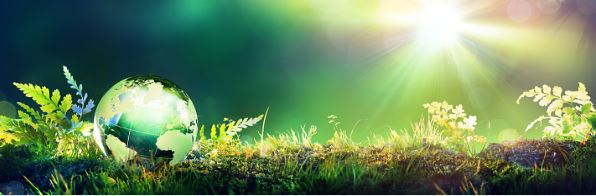 